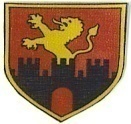 Formulari Nr 3                                  REPUBLIKA E SHQIPERISE                 BASHKIA  TEPELENENr___ 41__Prot                                                                             Tepelene   me  28.04.2016                                                       FTESË PËR OFERTE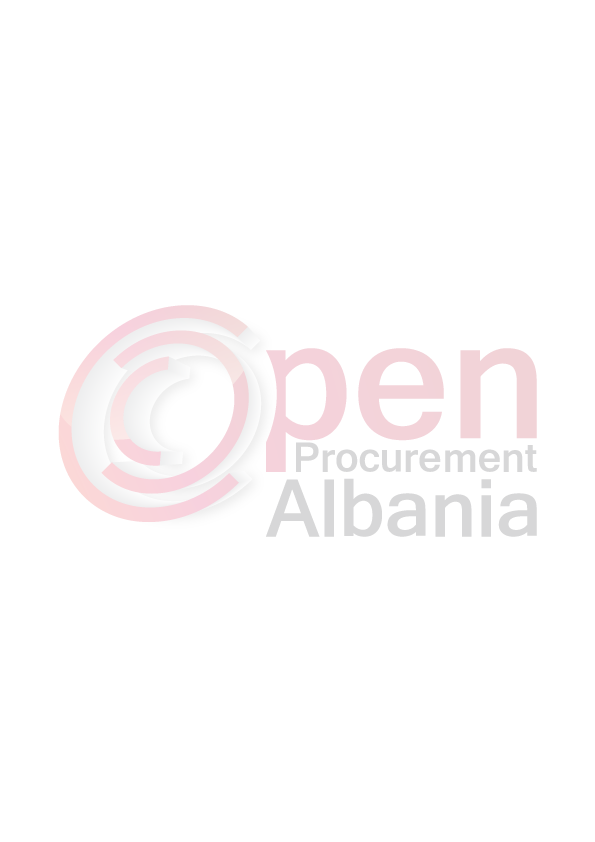 Emri dhe adresa e autoritetit kontraktorEmri:  Bashkia    TEPELENEAdresa: Sheshi  “Lord  BAJRON”  Tel/     __0693873096E-mail___spirokora@gmail.comFaqja e internetit _______________________Autoriteti Kontraktor  do të zhvillojë procedurën ne prokurimit me vlerë të vogël me fondLimit      537.300.    lek pa tvshRikonstruksion I rrugeve urbane (mbushje gropave me asfaltobeton ) ne qytetData e zhvillimit do të jetë  29.04.2016     ora  18;40  ne adresen www.app.gov.Jeni të lutur të paraqisni ofertën tuaj për këtë objekt prokurimi me këto specifikimi teknike per mallrat/sherbimet e meposhtmePunimet konfrome kushteve teknike ne zbatim,sipas project,preventivit dhe do te mbykqyren nga specialistet e Bashkise.Operatori ekonomik I renditur I pari perpara se te shpallet fitues duhet te dorezoje prane autoritetit kontraktor (ne rastet kur kerkohet ) dokumentat si me poshte ;, vertetim per shlyerje te detyrimeve  fiskale 2015, vertetim per shlyerje te detyrimeve te sigrimeve shoqerore, nr I te siguruarve jo me pak se 5 punonjes periudha janar- mars 2016Operatori i shpallur fitues duhet te kontaktoj me autoritetin kontraktor brenda 1 dite nga shpallja e fituesit ,per paraqitjen e dokumentacionit te kerkuar ne kete ftese dhe lidhjen e kontrates .   Afati i lëvrimit të mallit/realizimit të shërbimit/punës do jetë  3 dite  duke filluar nga dita e  shpalljes fituesit.Në ofertën e tij, ofertuesit duhet të paraqesë të dhënat e plota të personit te kontaktit.TITULLARI I AUTORITETIT KONTRAKTOR                                                                            Termet    PEÇI